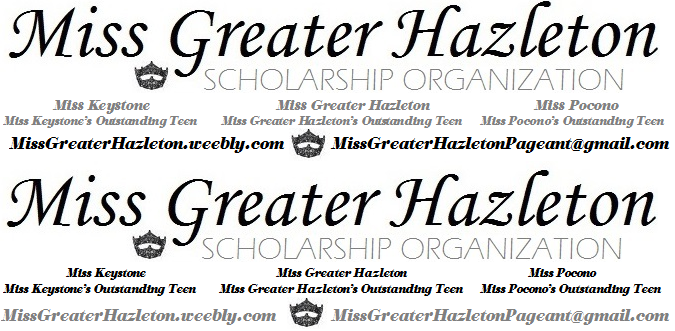 2018 ADDENDUM TO THE MISS AMERICA AND MAOT LOCAL CONTRACT          1.  The Miss Greater Hazleton Scholarship Organization and its committee members will help prepare the representative for the state Competition.  The Executive Directors have the final say in all areas of competition for the state Competition to include wardrobe, photos, paper work and talent routines.  It is the responsibility of the representative to be available for all appointments with the executive directors and its committee in preparing for the state Competition.  This organization is made of all volunteers that are willing to help you at any time around their work schedule and availability.           2.  All appearances scheduled by the representative must be preapproved by the Miss Greater Hazleton Executive Directors.  An email must be sent with the name of the appearance, the location, your contact, your appearance goals, along with the date and expected time frame of the event. Failing to appear at an event without at least 24 hours notice will be deemed a warning.           3.   All representatives will be required to train in interview at least once a month from now until the state Competition, or more often if deemed necessary.  There is no charge for our volunteer interview coaches to work with you.  If you decide you want your own interview coach, please provide their name, address, phone number, email address and credentials for approval by your local Executive Directors as per your contract. This is a MAO and MAOT rule. There are to be no other coaches working with you per the MAO and MAOT Organizations except with the local director’s approval.  We must have your talent preparation information and the teacher who choreographs your talent.         4.   The Miss Greater Hazleton Scholarship Competition will possibly be hosting a “Send Off” that all representatives MUST attend.  It is mandated that you participate in a mock interview, model All Competition Wardrobe and perform your talent in your talent costume.  It is at the discretion of the directors to allow parents to view the other sister representatives as they perform and model at the Send Off.  Parents may take photos, but only of their own daughter at this event. Parents are the only other persons permitted to attend along with members of MGHSO committee.  If there is no “Send Off”, we will meet with each of you for the final touch ups and decisions.          5.  It is mandatory for you to participate in the Hazleton UNICO Bell’ Italia Festival to be held September 2018 in Hazle Township, Pennsylvania. It is mandatory for you to have an appearance expressing your platform every 8 weeks. Notification of all platform appearances is required by the Executive Directors.  It is mandatory to have an appearance in the Greater Hazleton Area, to participate in any fundraisers for the Miss Greater Hazleton Scholarship Organization, and to attend the 2019 Miss Greater Hazleton Scholarship Competition to tentatively be held November 18, 2018.  Farewell speeches are due November 11, 2018. A 1:30-2:00 minute Farewell Speech Recording is also due by November 11, 2018.         6.   All emails, text messages, or phone messages sent by your directors must be acknowledged within 24 hours as long as you hold your title, including after the state Competitions.  Facebook postings will be in good taste only with no foul language of any kind.  If unsure to post, DO NOT POST or ask approval from your Local Executive Directors.            7.  All Teen and Miss paperwork is to be completed as requested by the deadline set forth by Miss Pennsylvania or by the Miss Greater Hazleton Scholarship Organizations.  All state paperwork is to be preapproved by your local executive directors.  State paper work is due to your local Executive Directors one week prior to the state deadline.  NO late paper work will be tolerated.  Your local Executive Director will submit your paper work once approved.  Paperwork is proof read by our committee.  Changes are finalized and discussed with you.         8. All representatives and their family members are to be respectful and courteous to the Executive Directors, its committee, and to your sister title holders and their family members – AT ALL TIMES. This applies to everywhere you go wearing the crown or not.  All statements made by you must be factual and true at all times.  As sister queens, you must respect one another in person and in conversation.         9.  It is mandatory for you by the state organization to attend the Full Day of Orientation usually in April 2018.        10.  Miss Titleholders must compete at the 2018 Miss Pennsylvania Scholarship Competition during June 2018. Teens must be able to attend the Miss Pennsylvania’s Outstanding Teen Competition June 2018. All State rules and regulations must be followed in order to qualify to compete.       11. The MAO/MAOTeen has set forth strict guidelines for their titleholders by the MAO and MAOT contracts as well as the MGHSO Contract Addendum.  Scholarship request is due by November 1, 2018 - within one year of winning your 2018 title and prior to the following year’s MGHSO Competition for 2019 Titles. MAO/MAOTeen is strict with this process. You will not receive the required paperwork to complete until it is requested. If you do not request, you do not receive and therefore forfeit any earned scholarship from MGHSO in that time frame.I have read and understood the 2018 Miss Greater Hazleton Organization Local requirements as set forth above in addition to theMiss America Local Contract and the Miss America’s Outstanding Teen Local Contract._________________________________________________________________________Miss Signature must be NOTARIZED.  Teen must Sign along withA Teen Parent must sign and Parent signature must be NOTARIZED.